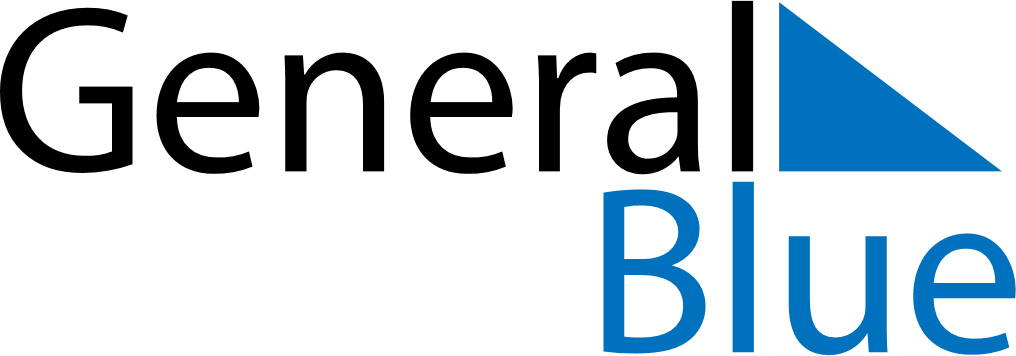 May 2028May 2028May 2028May 2028LuxembourgLuxembourgLuxembourgSundayMondayTuesdayWednesdayThursdayFridayFridaySaturday1234556Labour Day7891011121213Europe Day14151617181919202122232425262627Ascension Day28293031